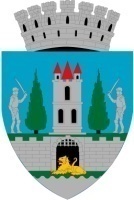 Kereskényi Gábor, primar al municipiului Satu Mare,În temeiul prevederilor art. 136, alin. (1) din O.U.G. nr. 57/2019 privind Codul Administrativ, cu modificările și completările ulterioare, inițiez proiectul de hotărâre  privind predarea către Ministerul Dezvoltării, Lucrărilor Publice şi Administraţiei prin Compania Naţională de Investiţii C.N.I. S.A. a amplasamentului şi asigurarea condiţiilor în vederea realizării obiectivului de investiții  CONSTRUIRE CREȘĂ ȘI DOTARE, BULEVARDUL LALELEI NR.2                           MUNICIPIUL SATU MARE JUD.SATU MARE, proiect  în susținerea căruia formulez următorul:		Referat de aprobareObiectivul general al proiectului, în cadrul  dezvoltării durabile a municipiului,  este   construirea unor spații specifice educaționale învățământului antepreșcolar.            În momentul de față, municipiul Satu Mare nu dispune de suficiente unități tip creșă. Prognozele evoluției indică pentru viitor o creștere a numărului de copii.	În conformitate cu prevederile din Ordonanţa Guvernului nr.25/2001 privind înfiinţarea Companiei Naţionale de Investiţii cu modificările şi completările ulterioare,Raportat la prevederile  art. 129, alin (2) lit. c) din O.U.G. 57/2019 privind Codul administrativ, cu modificările și completările ulterioare, potrivit cărora consiliul local hotărăște în condițiile legii și are atribuții privind dezvoltarea economico-socială și de mediu a municipiului, Propun spre dezbatere și aprobare Consiliului Local al Municipiului Satu Mare Proiectul de hotărâre privind predarea către Ministerul Dezvoltării, Lucrărilor Publice şi Administraţiei prin Compania Naţională de Investiţii C.N.I. S.A. a amplasamentului şi asigurarea condiţiilor în vederea realizării obiectivului de investiții CONSTRUIRE CREȘĂ ȘI DOTARE, BULEVARDUL LALELEI NR. 2 MUNICIPIUL SATU MARE JUD.SATU MARE, în forma prezentată de executiv.INIŢIATOR PROIECTPRIMARKereskényi Gábor